NEWCASTLE RACECOURSE  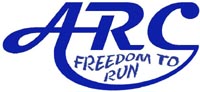 MARATHON, HALF MARATHON and 50K SUNDAY JANUARY 25th  2015.  9.30am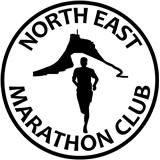 